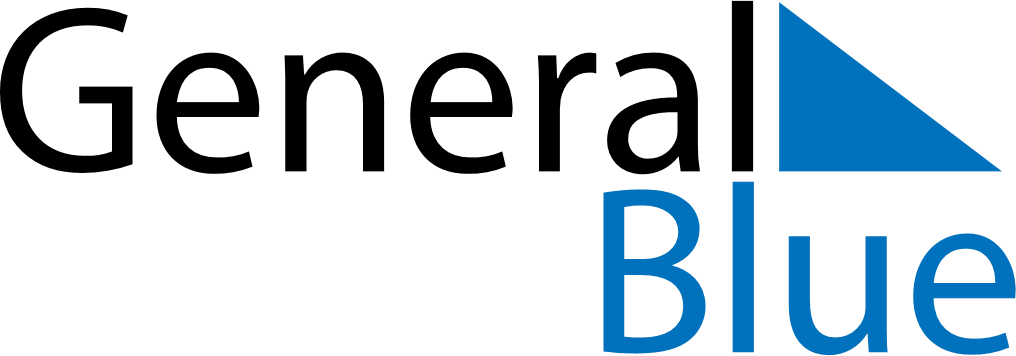 March 2024March 2024March 2024March 2024March 2024March 2024March 2024Kawerau, Bay of Plenty, New ZealandKawerau, Bay of Plenty, New ZealandKawerau, Bay of Plenty, New ZealandKawerau, Bay of Plenty, New ZealandKawerau, Bay of Plenty, New ZealandKawerau, Bay of Plenty, New ZealandKawerau, Bay of Plenty, New ZealandSundayMondayMondayTuesdayWednesdayThursdayFridaySaturday12Sunrise: 6:57 AMSunset: 7:53 PMDaylight: 12 hours and 55 minutes.Sunrise: 6:58 AMSunset: 7:52 PMDaylight: 12 hours and 53 minutes.34456789Sunrise: 6:59 AMSunset: 7:50 PMDaylight: 12 hours and 50 minutes.Sunrise: 7:00 AMSunset: 7:49 PMDaylight: 12 hours and 48 minutes.Sunrise: 7:00 AMSunset: 7:49 PMDaylight: 12 hours and 48 minutes.Sunrise: 7:01 AMSunset: 7:47 PMDaylight: 12 hours and 46 minutes.Sunrise: 7:02 AMSunset: 7:46 PMDaylight: 12 hours and 43 minutes.Sunrise: 7:03 AMSunset: 7:44 PMDaylight: 12 hours and 41 minutes.Sunrise: 7:04 AMSunset: 7:43 PMDaylight: 12 hours and 38 minutes.Sunrise: 7:05 AMSunset: 7:41 PMDaylight: 12 hours and 36 minutes.1011111213141516Sunrise: 7:06 AMSunset: 7:40 PMDaylight: 12 hours and 33 minutes.Sunrise: 7:07 AMSunset: 7:38 PMDaylight: 12 hours and 31 minutes.Sunrise: 7:07 AMSunset: 7:38 PMDaylight: 12 hours and 31 minutes.Sunrise: 7:08 AMSunset: 7:37 PMDaylight: 12 hours and 28 minutes.Sunrise: 7:09 AMSunset: 7:35 PMDaylight: 12 hours and 26 minutes.Sunrise: 7:10 AMSunset: 7:34 PMDaylight: 12 hours and 23 minutes.Sunrise: 7:11 AMSunset: 7:32 PMDaylight: 12 hours and 21 minutes.Sunrise: 7:12 AMSunset: 7:31 PMDaylight: 12 hours and 18 minutes.1718181920212223Sunrise: 7:13 AMSunset: 7:29 PMDaylight: 12 hours and 16 minutes.Sunrise: 7:14 AMSunset: 7:28 PMDaylight: 12 hours and 13 minutes.Sunrise: 7:14 AMSunset: 7:28 PMDaylight: 12 hours and 13 minutes.Sunrise: 7:15 AMSunset: 7:26 PMDaylight: 12 hours and 11 minutes.Sunrise: 7:16 AMSunset: 7:25 PMDaylight: 12 hours and 8 minutes.Sunrise: 7:17 AMSunset: 7:23 PMDaylight: 12 hours and 6 minutes.Sunrise: 7:18 AMSunset: 7:21 PMDaylight: 12 hours and 3 minutes.Sunrise: 7:19 AMSunset: 7:20 PMDaylight: 12 hours and 1 minute.2425252627282930Sunrise: 7:19 AMSunset: 7:18 PMDaylight: 11 hours and 58 minutes.Sunrise: 7:20 AMSunset: 7:17 PMDaylight: 11 hours and 56 minutes.Sunrise: 7:20 AMSunset: 7:17 PMDaylight: 11 hours and 56 minutes.Sunrise: 7:21 AMSunset: 7:15 PMDaylight: 11 hours and 53 minutes.Sunrise: 7:22 AMSunset: 7:14 PMDaylight: 11 hours and 51 minutes.Sunrise: 7:23 AMSunset: 7:12 PMDaylight: 11 hours and 49 minutes.Sunrise: 7:24 AMSunset: 7:11 PMDaylight: 11 hours and 46 minutes.Sunrise: 7:25 AMSunset: 7:09 PMDaylight: 11 hours and 44 minutes.31Sunrise: 7:26 AMSunset: 7:08 PMDaylight: 11 hours and 41 minutes.